nimi 	
osoite	
 	
puh. 	
@ 	STIPENDIHAKEMUSPäiväys 	
Suomen Kielipolku SLI ry / hallitus
Pellervonkatu 9, huone 1009
33540 TAMPERE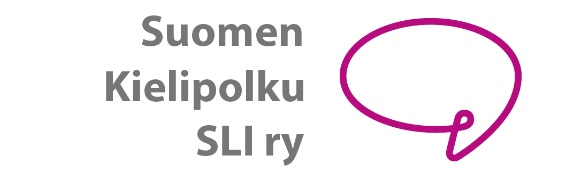 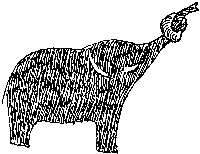 kielipolku@gmail.com 
Haen stipendiä toisen asteen opinnoista valmistuneelleHaen 100 euron stipendiä, koska olen valmistunut toisen asteen opinnoista.Oppilaitos, josta olen valmistunut 	Suoritettu tutkinto 	Tutkinnon suorituspäivä 	Minulla on todettu dysfasia, kielellinen erityisvaikeus tai kehityksellinen kielihäiriö, vuonna 	Tilinumero stipendin maksua varten 	Yhdistyksen jäsenen tiedot:Nimi 	Osoite 	Aivoliiton jäsenyhdistys, jossa jäsenenä: 🔲 Suomen Kielipolku SLI ry
🔲 Muu, mikä? 	Haluan vastaanottaa myönnetyn stipenditodistuksen:🔲 kirjeposti     🔲 sähköposti     🔲 tekstiviestiYhdistyksellä on lupa julkaista saajan nimi ja paikkakunta? 🔲 Kyllä     🔲 EiAllekirjoitusLiitteet: tutkintotodistus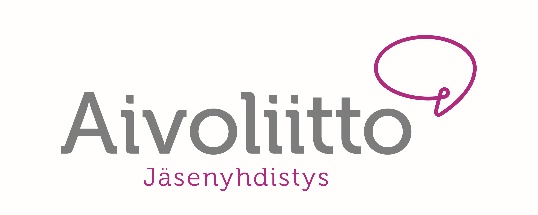 